Publicado en San Sebastián / Donostia el 08/03/2023 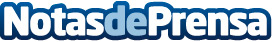 S2 Grupo refuerza su equipo de ventas en el País Vasco con la incorporación de Simón AltunaS2 Grupo, empresa especializada en ciberseguridad y gestión de sistemas críticos, ha reforzado su equipo de ventas en el País Vasco con la incorporación de Simón Altuna a su sede de Donostia, con la finalidad de continuar con su plan de expansión en la zona Norte de EspañaDatos de contacto:Luis Núñez Canal667574131Nota de prensa publicada en: https://www.notasdeprensa.es/s2-grupo-refuerza-su-equipo-de-ventas-en-el Categorias: País Vasco Ciberseguridad Recursos humanos http://www.notasdeprensa.es